СПЕЦИАЛЬНАЯ ИНДИВИДУАЛЬНАЯПРОГРАММА РАЗВИТИЯобучающегося первого  классаПетровой СветланыВозраст: 9 летОтветственный за реализацию программы:Таразанова А.А., учитель начальных классов Самсоновского филиала ГБОУ СОШ с. Новое Якушкино
2017 г.Структура СИПР1.Общие сведения о ребёнке.2.Психолого-педагогическая характеристика.3.Индивидуальный учебный план.4.Расписание индивидуальных занятий.5.Содержание образования.5.1. Базовые учебные действия.5.2.Содержание учебных предметов и коррекционных занятий.5.3. Нравственное воспитание.6.Специалисты, участвующие в реализации СИПР.7.Программа сотрудничества с семьей.8 и.8.Средства мониторинга и оценки динамики обучения.9. Приложения.Индивидуальные сведения о ребёнкеФИО ребенка: Петрова СветланаВозраст ребенка: 9 лет (04.01.2008)Место жительства: с. Самсоновка, ул. Мать: Петрова Валентина Владимировна - домохозяйкаОтец: Петров Александр Васильевич – музыкальный работникПсихолого-педагогическая характеристикаРебёнок от второй беременности, вторые роды. Роды проходили на 33 неделе самопроизвольно. Вес при рождении-3.300г., рост-39 см.- Света с рождения имеет диагноз: фиброз стекловидного тела обоих глаз. Осложненная катаракта. Легкая умственная отсталость с выраженным интеллектуальным недоразвитием. Дезартрия. Системное недоразвитие речи средней степени. ДЦП. Спастический  тетрапарез с выраженным стойким нарушением двигательных функций. Стойкая социальная дезадаптации..У Светланы наблюдаются физические отклонения.  Её рост-120 см., вес-28   кг,  не соответствуют возрасту. Девочка живет с мамой папой и братом Святославом, учащимся 7 класса.Девочка не передвигается, сидит на диване, себя не обслуживает. В течение некоторого времени удерживает вложенный в руку предмет. Эмоциональное состояние ребенка неустойчивое. Реагирует на громкий звук. Светлана различает  близких по голосу. Чужих людей воспринимает настороженно, она не общительна, скованна,  не любит прикосновений . Соотносит себя с именем и эмоционально реагирует на интонацию говорящего с ним. Характерно системное недоразвитие словесных средств общения. Любит слушать музыку и стихотворения, старается повторять отрывки любимых произведений.Память девочки очень слабая. Медленно запоминает и быстро забываетУ неё стереотипные и навязчивые движения. Физическую нагрузку не выдерживает. У ребенка отсутствует контроль выделений, он находится в памперсе. Во время приема пищи ложку берет редко, т.к. проносит ее мимо рта, также при одевании и раздевании требуется помощь взрослого.Света обучается в 1 классе со 01.09.2017г.Взаимоотношения со сверстниками: со сверстниками не контактирует, т.к. на домашнем обучении.Взаимоотношения с педагогом: от общения отказывается, вступает в тактильный контакт. Инструкции взрослого понимает плохо.Особенности социальных контактов: низкая познавательная активность, полное отсутствие зрения.Трудности в освоении норм поведения: не усвоены.Трудности в обученииС коррекционной программой VIII вида не справляется. На индивидуальных занятиях работает активней.Особенности различных видов деятельностиИгровая деятельность: Выполняет простые игровые действия с предметами, но нет усидчивости, игрушками манипулирует, разбрасывает..Продуктивные виды деятельности: навыки и умения не соответствуют возрасту. Во всех видах деятельности требуется помощь и постоянный контроль.Навыки самообслуживания: в основном все за ребенка делает мама.Хозяйственно-бытовой труд: участие не принимает.Приоритетные образовательные предметы:1. Речь и альтернативная коммуникация 
2. Человек3. Окружающий природный мирУЧЕБНЫЙ ПЛАНДЛЯ ИНДИВИДУАЛЬНОГО ОБУЧЕНИЯ НА ДОМУ4. Расписание индивидуальных занятий.5. Содержание образования.5.1. Базовые учебные действия.Программа базовых учебных действий у обучающихся с ТМНР направлена на формирование готовности ребенка к овладению содержанием СИПР и включает следующие задачи:Формирование учебного поведения:Направленность тела (на говорящего взрослого, на задание);Умение выполнять инструкции педагога («возьми», «дай мне», «для чего»);Умение выполнять действия по образцу и по подражанию.2.Формирование умения выполнять задание:В течение определенного периода времени,От начала до конца,С заданными качественными параметрами.Задачи по формированию базовых учебных действий включаются в СИПР с учетом особых образовательных потребностей обучающихся. Решение поставленных задач происходит на индивидуальных занятиях по учебным предметам, так и на специально организованных коррекционных занятиях в рамках учебного плана.5.2. Содержание учебных предметов и коррекционных занятий.Пояснительная запискаРабочая программа по организации учебного процесса составлена на основе:. ПРИМЕРНАЯ АДАПТИРОВАННАЯ ОСНОВНАЯ ОБРАЗОВАТЕЛЬНАЯ ПРОГРАММА НАЧАЛЬНОГО ОБЩЕГО ОБРАЗОВАНИЯ  СЛЕПЫХ ОБУЧАЮЩИХСЯ С УМСТВЕННОЙ ОТСТАЛОСТЬЮ (УМЕРЕННОЙ, ТЯЖЕЛОЙ, ГЛУБОКОЙ И ТЯЖЕЛЫМИ МНОЖЕСТВЕННЫМИ НАРУШЕНИЯМИ В РАЗВИТИИ) (ВАРИАНТ 3.4);Учебного плана ГБОУ СОШ с. Новое ЯкушкиноОсновные цели и задачи коррекционного обучения:1. Развитие всех психических функций и познавательной деятельности детей в процессе обучения и коррекция их недостатков.2.Формирование представлений о себе как «я», значимой и равноправной личности для окружающих.3.Формирование коммуникативных умений и социальных контактов с окружающими людьми, адекватного поведения в социальной среде.4.Формирование социально-бытовых умений, обеспечивающих жизнедеятельность;5.Бытовая ориентация и социальная адаптация - как итог всей работы.6. Развитие чувства ритма, слуха, музыкальной памяти и способности реагировать на музыку, музыкально-исполнительские навыки.Задачи воспитывающие:-    помочь самовыражению через занятия музыкальной деятельностью;-    способствовать преодолению неадекватных форм поведения, снятию эмоционального напряженияФормы организации учебного процесса:Принцип построения уроков–занятий – коммуникативный, основанный на предметно-практической деятельности.Организация и проведение уроков по предметам строится таким образом, чтобы были задействованы три составляющие деятельности: мотивационная, целевая и исполнительская. Уроки-занятия включают в себя практические упражнения.Виды деятельности учащегося на уроке:-- упражнения – по подражанию, по инструкции: двигательные,аудиальные (слушание, повторение, подражание);- игры-имитации, жестово-образные игры;- манипуляция с предметами с помощью учителя;- предметно-практическая деятельность: складывание, перекладывание,вставление,нанизывание,сминание, разрывание предметов ;Сроки освоения образовательной программы определяются индивидуальными возможностями конкретного ребенка.Ожидаемые результаты освоения программы:Специальный образовательный стандарт, представленный в двух взаимодополняющих и взаимодействующих компонентах, («академический» и формирование жизненной компетенции), задает структуру данной программы, которая поддерживает сбалансированное развитие жизненного опыта ребенка с ОВЗ, учитывая его настоящие и будущие потребности. Общий подход к оценке знаний и умений ребенка по академическому компоненту предлагается в его традиционном виде.Ребенок с ОВЗ овладевает полезными для него знаниями, умениями и навыками с учетом его индивидуальных возможностей и психофизического состояния, достигает максимально доступного ему уровня жизненной компетенции, осваивает необходимые формы социального поведения, оказывается способным реализовывать их в условиях семьи и гражданского общества.Язык и речевая практика1. 1. Речь и альтернативная коммуникация.1) Развитие речи как средства общения в контексте познания окружающего мира и личного опыта ребенка.Понимание слов, обозначающих объекты природы, объекты рукотворного мира и деятельности человека.2) Овладение доступными средствами коммуникативного общения–вербальными и невербальными.Понимание обращенной речи, Умение пользоваться средствами альтернативной коммуникации: жестов, воспроизводящих (синтезирующих) речь, устройств ( персональные компьютеры, др).Умение пользоваться доступными средствами коммуникации и в практике экспрессивной и импрессивной речи для решения соответствующих возрасту житейских задач.Умение использовать средства альтернативной коммуникации в процессе общения:использование предметов, жестов, шумовых, голосовых реакций для выражения индивидуальных потребностей;2.Окружающий мирОкружающий природный мир.Представления об объектах неживой природы, смене времен года и соответствующих сезонных изменениях в природе.Интерес к объектам и явлениям неживой природы.Представления об объектах неживой природы (вода, земля, лес).Представления о временах года, погодных изменениях, их влиянии на жизнь человека.Умение учитывать изменения в окружающей среде для выполнения правил жизнедеятельности, охраны здоровья.3.Представления о животном и растительном мире, их значении в жизни человека.Интерес к объектам живой природы.Представления о животном и растительном мире (растения, животные)4.Элементарные представления о течении времени.Умение различать части суток.Представления о течении времени: смена событий дня.3.ЧеловекПредставление о себе как «Я», осознание общности и различий «Я» от других.Соотнесение себя со своим именем, своим изображением на фотографии, отражением в зеркале.Представление о собственном теле.Отнесение себя к определенному полу.Умение определять «моё» и «не моё», осознавать и выражать свои интересы, желания.Умение решать каждодневные жизненные задачи, связанные с удовлетворением первоочередных потребностей.Умение обслуживать себя: держать ложку и кружку, выполнять гигиенические процедуры, раздеваться.Умение сообщать о своих потребностях и желаниях.Умение поддерживать образ жизни, соответствующий возрасту, потребностями ограничениям здоровья; поддерживать режим дня с необходимыми оздоровительными процедурами.Умение определять свое самочувствие (как хорошее или плохое), показывать или сообщать о болезненных ощущениях взрослому.Умение соблюдать гигиенические правила в соответствии с режимом дня (мытье рук перед едой и после посещения туалета).Представления о своей семье, взаимоотношениях в семье.Представления о членах семьи, родственных отношениях в семье и своей социальной роли, обязанностях членов семьи.4.Предметно-практические действия1. Действия с предметами:нажимание на предмет;складывание и перекладывание предметов;вставление предметов в отверстия;нанизывание предметов.2.Действия с материалами:cминание материала (бумага) одной рукой;cминание материала (бумага) одной, двумя руками.3.Двигательное развитие:выполнение движений головой, руками, пальцами;метание мяча;изменение положения тела (лежа, сидя);вставание на четвереньки;стояние на коленках;Программы учебных предметов, курсов коррекционно-развивающей области.Речь и альтернативная коммуникация.Пояснительная записка.Коммуникация и общение – неотъемлемые составляющие социальной жизни человека. Специфические нарушения развития данного ребенка значительно препятствуют и ограничивают его полноценное общение с окружающими: Ученик имеет нарушение интеллекта в сочетании с фиброзом, ДЦП,  у неё отсутствует потребность в коммуникативных связях, имеются трудности выбора и использования форм общения, включая коммуникативную речь и целенаправленность речевой деятельности, а также отмечается грубое недоразвитие речи и ее функций: коммуникативной, познавательной, регулирующей. Кроме того, понимание речи данного ученика окружающими значительно затруднено.В связи с этим, обучение ребенка речи и коммуникации включает целенаправленную педагогическую работу по формированию у него потребности в общении, на развитие сохранных речевых механизмов, а также на обучение использованию альтернативных средств коммуникации социального общения.Цель обучения – формирование коммуникативных и речевых навыков с использованием средств вербальной и невербальной коммуникации, умения пользоваться ими в процессе социального взаимодействия.Смыслом обучения социальному взаимодействию с окружающими является индивидуальное, поэтапное, планомерное расширение жизненного опыта и повседневных социальных контактов в доступных для ребенка пределах. Для этого организуется специальная работа по введению ребёнка в более сложную предметную и социальную среду, что предполагает планомерную, дозированную, заранее программируемую интеграцию в среду сверстников в доступных ребенку пределах, организованное включение в общение.Программно-методический материал по «Общению» представлен следующими разделами: «Коммуникация», «Развитие речи средствами вербальной и невербальной коммуникации».Образовательные задачи по коммуникации направлены на формирование навыков установления, поддержания и завершения контакта.Ученик не владеет устной (звучащей) речью, ему подобраны альтернативные средства коммуникации. К ним относятся:  жест, мимика, предмет, электронные устройства (проигрыватель, музыкальный синтезатор).Раздел «Развитие речи средствами вербальной и невербальной коммуникации» включает импрессивную и экспрессивную речь. Задачи по развитию импрессивной речи направлены на формирование умения понимать обращенную речь. Задачи по развитию экспрессивной речи направлены на формирование умения употреблять в ходе общения слоги, слова. Обучение импрессивной речи и экспрессивной проводится параллельно.Материально-техническое оснащение учебного предмета «Общение» включает:Электронные устройства для альтернативной коммуникации: записывающие и воспроизводящие устройства, компьютерные устройства, синтезирующие речь (например, планшетный компьютер и др.) ;информационно-программное обеспечение: обучающие компьютерные программы и программы для коррекции различных нарушений речи;аудио программы.Музыкальные игрушки и инструменты, звучащие предметы.Содержание предмета.Коммуникация.Коммуникация с использованием вербальных средств. Установление контакта с собеседником: установление зрительного контакта с собеседником, учет эмоционального состояния собеседника. Реагирование на собственное имя. Приветствие собеседника звуком(словом).Привлечение к себе внимания звуком (словом).Выражение своих желаний звуком (словом). Обращение с просьбой о помощи, выражая её звуком (словом).Выражение согласия (не согласия) звуком (словом).Выражение благодарности звуком (словом, предложением). Ответы на вопросы жестом, словом. Поддержание диалога на заданную тему: поддержание тактильного контакта с собеседником. Прощание с собеседником звуком (словом).﻿﻿ Коммуникация с использованием невербальных средств.Указание взглядом на объект при выражении своих желаний, ответ на вопросы. Выражение жестом согласия (несогласия), удовольствия (неудовольствия) , благодарности, своих желаний; приветствие (прощание), обращение за помощью, ответы на вопросы с использованием жеста. Привлечение внимания звучащим предметом; выражение удовольствия (неудовольствия), благодарности звучащим предметом; обращение за помощью, ответы на вопросы, предполагающие согласие (несогласие) с использованием звучащего предмета. Выражение своих желаний, благодарности, обращение за помощью, приветствие (прощание) , ответы на вопросы с предъявлением предметного символа.Развитие речи средствами вербальной и невербальной коммуникации.Импрессивная речь.Понимание простых по звуковому составу слов (мама, папа, дядя и др.) Реагирование на собственное имя. Узнавание (различение) имён членов семьи, педагога. Понимание слов, обозначающих предмет (посуда, игрушки, одежда, обувь, животные). Понимание слов, обозначающих действия предмета (пить, есть, сидеть, стоять, бегать, спать, рисовать, играть, гулять и др.).Понимание слов, обозначающих признак предмета (размер, свойства поверхности). Понимание слов, обозначающих признак действия, состояние (громко, тихо, быстро, медленно, хорошо, плохо, весело, грустно и др.). Понимание слов, указывающих на предмет, его признак (я, он, мой, твой и др.). Понимание простых предложений из 2-3 –х слов.Экспрессивная речь.Называние (употребление) отдельных звуков, звукоподражаний, звуковых комплексов. Называние (употребление) простых по звуковому составу слов (мама, папа, дядя и др.). Называние (употребление)звуком, звукоподражанием, звуковым комплексом, обозначающих предмет (посуда, игрушки, одежда, обувь, животные) Называние (употребление) звуком, звукоподражанием, звуковым комплексом, обозначающих действия предмета (пить, есть, сидеть, стоять, бегать, спать, рисовать, играть, гулять и др.). Называние (употребление) звуком, звукоподражанием, звуковым комплексом, указывающих на предмет, его признак (я, он, мой, твой.)Экспрессия с использованием средств невербальной коммуникации.Личностные и предметные результаты освоения учебного предмета«Речь и альтернативная коммуникация».Предметные результатыМинимальный уровень:Понимание простых по звуковому составу слов (мама, папа, дядя и др.)Реагирование на собственное имя.Узнавание (различение) имён членов семьи, педагога.Называние (употребление) отдельных звуков, звукоподражаний, звуковых комплексов.Называние (употребление) простых по звуковому составу слов (мама, папа, дядя и др.)Достаточный уровень:Называние (употребление)звуком, звукоподражанием, звуковым комплексом, обозначающих предмет (посуда, игрушки, одежда, обувь, животные)Называние (употребление)  звуком,  звукоподражанием, звуковым комплексом, обозначающих действия предмета (пить, есть, сидеть, стоять, бегать, спать, рисовать, играть, гулять и др.).Называние (употребление) звуком,  звукоподражанием, звуковым комплексом, указывающих на предмет, его признак (я, он, мой, твой.)Личностные результаты:овладение начальными навыками адаптации в динамично изменяющемся и развивающемся мире;овладение доступными социально-бытовыми навыками, используемыми в повседневной жизни;развитие навыков сотрудничества со взрослыми в разных социальных ситуациях;развитие этических чувств, проявление доброжелательности, отзывчивости.Календарно-тематическое планирование99 часов1 четверть -3 часа в неделю, всего – 24 часа2 четверть -24ч.3 четверть-27ч.В качестве комплекса артикулярной гимнастики можно рекомендовать следующее:«Вкусное варенье» - движения широким языком по верхней губе вверх и вниз. Губы и нижняя челюсть неподвижны.«Прятки» - не закрывая рот, язык отодвинут назад, кончик языка находится внизу.«Закрытые ворота» - язык между зубами.«Маятник» - медленное с постепенным ускорением движение языка вправо и влево, как маятник и др.Для развития речевого дыхания и выработки плавного выдоха при произношении звуков речи следует проводить дыхательные упражнения без речевого сопровождения, например:- поддувание листиков, бумажных ленточек;- раздувание углей в костре, дутье на чай, больное место, надувание шарика;- дыхательные упражнения с произношением звука.Материально-техническое оснащение учебного предмета «Речь и альтернативная коммуникация» включает:- графические средства для альтернативной коммуникации: карточки с изображениями объектов, людей, действий (фотографии, пиктограммы, символы), коммуникативные таблицы и тетради для общения, технические средства для альтернативной коммуникации: записывающие устройства, компьютерные устройства, синтезирующие речь;- информационно-программное обеспечение: компьютерные программы для создания пиктограмм, компьютерные программы символов, компьютерные программы для общения, обучающие компьютерные программы и программы для коррекции различных нарушений речи;- аудио и видеоматериалы.Учебно- методическое обеспечениеЛитература для учителя:Основная:1. ПРИМЕРНАЯ АДАПТИРОВАННАЯ ОСНОВНАЯ ОБРАЗОВАТЕЛЬНАЯ ПРОГРАММА НАЧАЛЬНОГО ОБЩЕГО ОБРАЗОВАНИЯ  СЛЕПЫХ ОБУЧАЮЩИХСЯ С УМСТВЕННОЙ ОТСТАЛОСТЬЮ (УМЕРЕННОЙ, ТЯЖЕЛОЙ, ГЛУБОКОЙ И ТЯЖЕЛЫМИ МНОЖЕСТВЕННЫМИ НАРУШЕНИЯМИ В РАЗВИТИИ) (ВАРИАНТ 3.4)Дополнительная:Аксенова А. К.. Якубовская Э. В. Дидактические игры на уроках русского языка в 1 - 4 классах вспомогательной школы. М., 1987.Бабина Г.В. Анализ смысловой структуры текста учащимися с тяжелыми нарушениями речи // Онтогенез речевой деятельности: норма и патология. Монографический сборник. – М., 2005.Бабина Г.В. Системный подход в формировании грамматического строя речи у учащихся школы для детей с тяжелыми нарушениями речи // Недоразвитие и утрата речи. Вопросы теории и практики / Под ред. Л. И. Беляковой.– М., 1985.
Окружающий природный мирПояснительная записка.Важным аспектом обучения детей с умеренной, тяжелой, глубокой умственной отсталостью и с ТМНР является расширение представлений об окружающем природном мире. Подобранный программный материал по предмету «Окружающий природный мир» рассчитан на формирование у обучающихся представлений о природе, её многообразии, о взаимосвязи живой, неживой природы и человека.Цель обучения – формирование представлений о живой и неживой природе, о взаимодействии человека с природой, бережного отношения к природе.Основными задачами программы являются: формирование представлений об объектах и явлениях неживой природы, формирование временных представлений, формирование представлений о растительном и животном мире. Программа представлена следующими разделами:«Растительный мир», «Животный мир», «Временные представления».В процессе формирования представлений о неживой  природе ребенок получает знания о явлениях природы (снег, дождь, туман и др.), цикличности в природе  – сезонных изменениях (лето, осень, весна, зима), суточных изменениях (утро, день, вечер, ночь). Ребенок знакомится с 2-3 объектами растительного и животного мира.Примерное содержание предмета.Растительный мир.Узнавание (различение) растений (дерево, цветок, трава).Узнавание (различение) фруктов (банан, яблоко,). Различение съедобных и несъедобных частей фрукта. Знание значения фруктов в жизни человека. Узнавание (различение) овощей (лук, морковь) по внешнему виду (вкусу, запаху). Различение съедобных и несъедобных частей овоща.2.Животный мир.Узнавание (различение) домашних животных (кот, собака). Знание способов передвижения домашних животных.Знание значения домашних животных в жизни человека. Уход за домашними животными (котом, собакой и др.). Узнавание (различение) диких животных (заяц, волк). Знание способов передвижения диких животных.3.Временные представления.Узнавание (различение) частей суток (утро, день, вечер, ночь). Различение выходных и рабочих дней. Соотнесение дней недели с определенными видами деятельности.Личностные и предметные результаты освоения учебного предмета«Окружающий природный мир»Предметные результатыМинимальный уровень:узнавание изученных объектов на ощупь;Достаточный уровень:узнавание и называние   изученных объектов на ощупь;соблюдение элементарных санитарно-гигиенических норм.Личностные результаты:овладение начальными навыками адаптации в динамично изменяющемся и развивающемся мире;овладение доступными социально-бытовыми навыками, используемыми в повседневной жизни; развитие навыков сотрудничества с взрослыми в разных социальных ситуациях;развитие этических чувств, проявление доброжелательности, отзывчивости.Календарно-тематическое планирование1 четверть.2 четверть.3 четвертьМатериально-техническое обеспечение:- макеты объектов, предметов людей, действий - информационно-программное обеспечение: компьютерные программы для создания пиктограмм, компьютерные программы символов, компьютерные программы для общения, обучающие компьютерные программы и программы для коррекции различных нарушений речи;- аудио и видеоматериалы.Учебно- методическое обеспечениеЛитература для учителя:Основная:1. ПРИМЕРНАЯ АДАПТИРОВАННАЯ ОСНОВНАЯ ОБРАЗОВАТЕЛЬНАЯ ПРОГРАММА НАЧАЛЬНОГО ОБЩЕГО ОБРАЗОВАНИЯ  СЛЕПЫХ ОБУЧАЮЩИХСЯ С УМСТВЕННОЙ ОТСТАЛОСТЬЮ (УМЕРЕННОЙ, ТЯЖЕЛОЙ, ГЛУБОКОЙ И ТЯЖЕЛЫМИ МНОЖЕСТВЕННЫМИ НАРУШЕНИЯМИ В РАЗВИТИИ) (ВАРИАНТ 3.4)Дополнительная:.1. Макеты предметов для педагогов «Знакомство с окружающим миром и развитие речи».2. «Ознакомление с окружающим миром», Л.В.Кмытюк, А.В. Усвайская, Москва «Просвещение» 1998 гЧеловек.Пояснительная записка.Приобщение ребенка к социальному миру начинается с развития представлений о себе. Становление личности ребенка происходит при условии его активности, познания им окружающего мира, смысла человеческих отношений, осознания себя в системе социального мира. Социальную природу «я» ребенок начинает понимать в процессе взаимодействия с другими людьми, и в первую очередь со своими родными и близкими.Программа представлена следующими разделами: «Представления о себе», «Семья», «Гигиена тела», «Туалет», «Одевание и раздевание», «Прием пищи».Представления о себе.Узнавание (различение) мальчика и девочки по внешнему виду. Идентификация себя как девочки. Узнавание (различение) частей тела (голова, волосы, уши, шея, лицо), туловище (спина, живот) , руки (локоть, пальцы) , ноги (колено, пальцы) .Знание назначения частей тела. Узнавание (различение) частей  лица человека (глаза, брови, нос, лоб, рот губы, язык, зубы). Знание назначения частей лица.Гигиена тела.Различение горячей и холодной воды. Вытирание рук полотенцем.Чистка зубов без зубной пасты. Полоскание полости рта.Обращение с одеждой и обувью.Узнавание (различение) предметов одежды: куртка, шапка, шарф, варежки кофта, футболка, майка, трусы, брюки, носки . Знание назначения предметов одежды. Узнавание (различение) деталей предметов одежды: пуговицы (молнии, заклепки). Узнавание (различение) предметов обуви: сапоги (валенки), ботинки, сандалии, тапки.Расстегивание (развязывание) липучки (кнопки). Снятие предмета одежды (например, кофты: захват кофты за край правого рукава, стягивание правого рукава кофты, захват кофты за край левого рукава, стягивание левого рукава кофты). Снятие обуви (например, ботинок: захват рукой задней части правого ботинка, стягивание правого ботинка, захват рукой задней части левого ботинка, стягивание левого ботинка).Туалет.Сообщение о желании сходить в туалет.Прием пищи.Сообщение о желании пить. Сообщение о желании есть. Еда руками. Еда ложкой: захват ложки, зачерпывание ложкой пищи из тарелки, поднесение ложки с пищей ко рту, снятие с ложки пищи губами, опускание ложки в тарелку. Использование салфетки во время приема пищи.Семья.Узнавание (различение) членов семьи. Узнавание (различение) детей и взрослых. Определение своей социальной роли в семье.Личностные и предметные результаты освоения учебного предмета «Человек».Предметные результатыМинимальный уровень:Узнавание (различение) мальчика и девочки по признакам.Идентификация себя как девочки.Сообщение о желании пить, есть.Узнавание (различение) предметов одежды.Достаточный уровень:Узнавание (различение) частей тела.Узнавание (различение) деталей предметов одежды, обуви.Еда ложкой.Снятие предмета одежды, обуви.Личностные результаты:овладение начальными навыками адаптации в динамично изменяющемся и развивающемся мире;овладение доступными социально-бытовыми навыками, используемыми в повседневной жизни;развитие навыков сотрудничества с взрослыми в разных социальных ситуациях;развитие этических чувств, проявление доброжелательности, отзывчивости.Календарно-тематическое планирование1 четверть – 1 час в неделю, всего – 8 часов2 четверть – 8 часов3 четверть – 9 часовМатериально-техническое обеспечение:- графические средства: макеты предметов, объектов, людей- аудиоматериалы.-музыкальные игрушки и инструментыПредметно-практические действия.Пояснительная записка.Коррекционный курс "Предметно- практические действия" (ППД) — это средство, помогающее учить ребенка, развивать его. Практическая деятельность в ее простых видах наиболее понятна и доступна детям. Здесь все дано в наглядном, легко воспринимаемом виде. Разнообразие видов заданий обеспечивает разностороннюю и активную работу всех анализаторов.Основным механизмом включения учащихся в деятельность на уроке является сотрудничество взрослого с ребенком в различных видах деятельности: совместной (сопряженной), самостоятельной.Развитию ППД предшествует длительный период овладения действиями с предметами (хватанием и другими манипуляциями, собственно предметными действиями), использования предметов по их функциональному назначению способом, закрепленным за ними в человеческом опыте.Основная цель изучения данного предмета заключается во всестороннем развитии личности учащегося с умеренной умственной отсталостью (интеллектуальными нарушениями) в процессе формирования предметно-практической деятельности.Задачи изучения предмета:― расширение знаний о материалах и их свойствах;― формирование практических умений и навыков использования различных материалов в предметно-преобразующей деятельности.― развитие познавательных психических процессов (восприятия, памяти, воображения, мышления, речи).― развитие сенсомоторных процессов, руки, глазомера через формирование практических умений.Коррекция интеллектуальных и физических недостатков с учетом их возрастных особенностей, которая предусматривает:― коррекцию познавательной деятельности обучающегося путем систематического и целенаправленного воспитания и совершенствования у него правильного восприятия формы, строения, величины, цвета предметов, их положения в пространстве.― коррекцию ручной моторики; улучшение зрительно-двигательной координации путем использования вариативных и многократно повторяющихся действий с применением разнообразного трудового материала.На занятиях ППД учебные задачи решаются в практической деятельности обучающегося.  Особенностью обучения практической работе является использование  ручного труда (разрывание, обрывание,   сгибание, скатывание, наматывание, связывание и т.д.).Программой предусмотрены следующие виды труда: работа с бумагой, работа с природным материалом, работа с предметами.Основные направления коррекционной работы:1. Совершенствование движений и сенсомоторного развития:- развитие мелкой работы кисти и пальцев рук;- формирование зрительно – двигательной координации.2. Коррекция отдельных сторон психической деятельности:- развитие восприятия и узнавания:- развитие зрительной памяти и внимания;- формирование представлений о свойствах предметов (цвет, форма, величина);- развитие пространственных представлений и ориентации.3. Развитие учебных умений и навыков:- контроль  за своей работой (определять правильность действий и результатов).4. Развитие речи.5. Компенсация недоразвития эмоционально-волевой сферы (формирование адекватной реакции на неудачи, принятие помощи учителя).6. Коррекция индивидуальных недостатков развития.Описание места учебного предмета в учебном плане.На изучение ППД отводится 3 часа в неделю, всего 99 часов.Личностные и предметные результаты освоения учебного предмета «Предметно-практические действия».Предметные результатыМинимальный уровень:знание правил организации рабочего (сохранять порядок на рабочем месте);умение нанизывать, перебирать;умение выполнять простые движения.Достаточный уровень:умение перекладывать предметы;умение выполнять сложные движения.Личностные результаты:1) овладение начальными навыками предметно-практической деятельности;2) принятие и освоение социальной роли  обучающегося, проявление социально значимых мотивов учебной деятельности;Календарно-тематическое планирование1 четверть –   3 часа в неделю, всего-24 часа2 четверть – 24 часа3 четверть – 27 часов4 четверть – 24 часаМатериально-техническое обеспечение:- графические средства: макеты предметов, объектов, людей- аудиоматериалы.-музыкальные игрушки и инструментыУчебно- методическое обеспечениеЛитература для учителя:Основная:1. 1. ПРИМЕРНАЯ АДАПТИРОВАННАЯ ОСНОВНАЯ ОБРАЗОВАТЕЛЬНАЯ ПРОГРАММА НАЧАЛЬНОГО ОБЩЕГО ОБРАЗОВАНИЯ  СЛЕПЫХ ОБУЧАЮЩИХСЯ С УМСТВЕННОЙ ОТСТАЛОСТЬЮ (УМЕРЕННОЙ, ТЯЖЕЛОЙ, ГЛУБОКОЙ И ТЯЖЕЛЫМИ МНОЖЕСТВЕННЫМИ НАРУШЕНИЯМИ В РАЗВИТИИ) (ВАРИАНТ 3.4)2. Программы специальных (коррекционных) образовательных учреждений VIII вида под редакцией В.В. Воронковой, Москва «Просвещение» 2010 г.Дополнительная:1 .​ Маллер,  А. Р. Обучение, воспитание и трудовая подготовка детей с глубокими нарушениями интеллекта / А. Р. Маллер, Г. В. Цико-то. — М., 1988.2.​ Маллер, А. Р. Программы обучения глубоко умственно отсталых детей. — М., 1981.Социальное воспитание и обучение детей с откло​нениями в развитии: практич. пособие / А. Р. Маллер. — М.: АРКТИ, 2000. — 124 с.3.​ Маллер, А. Р. Воспитание и обучение детей с тяжелой  интел​лектуальной недостаточностью: учеб. пособие для студ. высш. пед. учеб. заведений / А. Р. Маллер, Г. В. Цикото. — М.: Академия, 2003. — 208 с.5.​ Программы обучения детей с тяжелой формой умственной от​сталости. Предметно-практическая деятельность. 1—4 годы обуче​ния. — Минск, 1998.6.​ Стребелева, Е. А. Формирование мышления у детей с отклоне​ниями в развитии. — М., 2001.Специалисты, участвующие в реализации СИПР.Учитель – дефектолог – 1 раз в полгода.Заключение ПМПК – обогащение чувственного опыта через целенаправленное систематическое воздействие на различные анализаторыУчитель – логопед – 1 раз в полгода.Заключение ПМПК – развитие функций речи.Педагог – психолог - 1 раз в месяц.Заключение ПМПК - развитие слухового, тактильного, кинестетического восприятия; .5.3. Нравственное воспитание.Программа нравственного развития направлена на обеспечение личностного и социокультурного развития обучающихся с ТМНР в единстве урочной и внешкольной деятельности, в совместной педагогической работе школы, семьи и других институтов общества.В основу данной программы положены ключевые воспитательные задачи, базовые национальные ценности российского общества, общечеловеческие ценности в контексте формирования у обучающихся нравственных чувств, нравственного сознания и поведения.Направления нравственного развития обучающегося:Осмысление ценности жизни (своей и окружающих).Развитие способности замечать и запоминать происходящее, радоваться новому дню, неделе, месяцу замечая какие события, встречи, изменения происходят в жизни; на доступном уровне осознавать значимость этих событий для каждого по отдельности и для всех людей.Отношение к себе и к другим.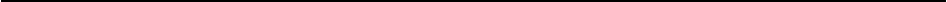 Воспитание чувства уважения друг другу, к человеку вообще. Формирование доброжелательного отношения к окружающим, умение устанавливать контакт, общаться и взаимодействовать с людьми. Поддержание у ребенка положительных эмоций и добрых чувств в отношении окружающих с использованием общепринятых форм общения, как вербальных, так и невербальных. Независимо от внешних проявлений инвалидности, взрослые, сопровождающие обучение и воспитание ребенка, общаются с ним как с обычным ребенком, без проявлений жалости, которая унижает человеческое достоинство развивающейся личности. Отношение к учащемуся с уважением его достоинства – является основным требованием ко всем работникам школы. Взрослый, являясь носителем нравственных ценностей, будет эталоном, примером для детей.Осмысление свободы и ответственности. Ребенок учится выбирать деятельность, способ выражения своих желаний. Делая выбор, он учится принимать на себя посильную ответственность и понимать результаты своих действий. К примеру, нужно приготовить еду, чтобы утолить голод, но можно не готовить – тогда мы останемся голодными. Ребенок, на доступном ему уровне, учится предвидеть последствия своих действий, понимать насколько его действия соотносятся с нормами и правилами жизни людей. Выбирая ту или иную деятельность, не всегда желаемую, но не обходимую, ребенок учится управлять своими эмоциями и поведением, у него формируются волевые качества.Укрепление веры и доверия. Выполняя поручения или задания, ребенок учится верить в то, что «я смогу научиться делать это самостоятельно», в то, что «мне помогут, если у меня не получится» и в то, что «даже если не получится – меня все равно будут любить и уважать». Взрослые (педагоги, родители) создают ситуации успеха, мотивируют стремление ребенка к самостоятельным действиям, создают для него атмосферу доверия и доброжелательности.Формирование доверия к окружающим у ребенка с ТМНР происходит посредством общения с ним во время занятий. В процессе обучения ребенок включается в общение со взрослым, который своим уважительным отношением  и доброжелательным общением, вызывает у ребенка доверие к себе и желание взаимодействовать.Взаимодействие с окружающими на основе общекультурных норм и правил социального поведения. Усвоение правил совместной деятельности происходит в процессе специально организованного общения, в игре, учебе, работе, досуге. Для этого важны эталоны поведения, ориентиры («подсказки») и др. Таким эталоном для ребенка являются люди, живущие с ним рядом и являющиеся носителями гуманистических ценностей и социально одобряемых норм поведения. Любому ребенку, а с нарушением интеллекта особенно трудно понять смысл и содержание нравственных категорий, поэтому их усвоение возможно только на основе общения, совместной деятельности, подражания взрослым. Ребенок «впитывает в себя» примеры и возможные способы реагирования на различные ситуации повседневной жизни, копируя и примеряя на себя поведение взрослых.Важно, чтобы педагог, который работает с детьми с инвалидностью, помнил о том, что независимо от степени выраженности нарушений каждый человек уникален, он равноправный член общества. Во время общения с ребенком возникают разные ситуации, в которых педагог должен проявлять спокойствие, терпение, настойчивость, доброжелательность. От реакции педагога зависит то, как ребенок станет в дальнейшем относиться к себе и к окружающим.Ученик пока не способен к сопереживанию, проявлять соучастие и сочувствие. Он нуждается в прямой демонстрации спокойным реакциям, проявлениям терпения и уважения к сверстнику, независимо от его поведения и уважения взрослых.Программа выполняется в семье, а также в рамках внеурочной деятельности. Основным и организационными формами внеурочной деятельности, через которые реализуется содержание программы, являются: экскурсии, праздники.Программа сотрудничества с семьей обучающегося.Программа сотрудничества с семьей направлена на обеспечение конструктивного взаимодействия специалистов школы и родителей (законных представителей) обучающегося в интересах особого ребенка и его семьи. Программа обеспечивает сопровождение семьи, воспитывающей ребенка-инвалида путем организации проведения различных мероприятий:Задачи:повышение осведомленности родителей об особенностях развития и специфических образовательных потребностях ребенка;обеспечение единства требований к обучающемуся в семье и на занятиях;обеспечение участия семьи в разработке и реализации СИПР;организация регулярного обмена информацией о ребенке, о ходе реализации СИПР и результатах ее освоения;Мероприятия:Психологическая поддержка семьи, тренингиИндивидуальные консультации родителей со специалистами.Убеждение родителей в необходимости их участия в разработке СИПР в интересах ребенка.Договор о сотрудничестве (образовании) между родителями и школой.Консультирование.Ведение дневника наблюдений (краткие записи).Личные беседы.Поощрение активных родителей.Информационно-методическое обеспечение.Информационно-методическое обеспечение образования обучающихся с умственной отсталостью, с ТМНР направлено на обеспечение широкого, постоянного и устойчивого доступа для всех участников образовательного процесса к любой информации, связанной с реализацией СИПР, организацией образовательного процесса и обеспечения условий его осуществления.Средства мониторинга и оценки динамики обучения.Условные обозначенияПредметные областиУчебные предметыКоличество часов в нед.                               1.Обязательная часть                               1.Обязательная часть1. Язык и речевая практика1.1 Речь и альтернативная коммуникация32.Окружающий мир2.1. Человек12.Окружающий мир2.2. Окружающий социальный мир1ИтогоИтого5Максимально допустимая недельная нагрузка (при 5-дневной учебной неделе)Максимально допустимая недельная нагрузка (при 5-дневной учебной неделе)52.Часть, формируемая участниками образовательных отношений2.Часть, формируемая участниками образовательных отношений2.Часть, формируемая участниками образовательных отношенийКоррекционные занятияКоррекционные занятия3Предметно-практические действия с предметамиДвиженияПредметно-практические действия с предметамиДвижения3Всего к финансированиюВсего к финансированию8Дни недели13.00-13.2013.20-13.3013.30.-13.5013.50 - 14.0014.00-14.20ВторникРечь и альтернативная
коммуникацияпеременаПредметно-практические действияпеременаЧеловекСредаРечь и альтернативная
коммуникацияпеременаОкружающий природный мирпеременаПредметно-практические действияЧетвергПредметно-практические действияпеременаРечь и альтернативная
коммуникация№ п/пТема урокаФормируемые представленияМатериалы и оборудованиечасыПо плануПо факту1.Установление зрительного контакта с собеседникомЭмоциональный контакт с учителем.Овладение начальными навыками адаптации к учебе.игрушки, предметы, музыкальные инструменты.306.0907.0908.092.Реагирование на собственное имяПоворот головы, жесты на реагирование своего имени.игрушки, предметы, музыкальные инструменты313.0914.0915.093.Приветствие собеседника жестом (пожать руку), звуком.Пожатие руки  на приветствие.Развитие доброжелательности, эмоциональной отзывчивости.игрушки, предметы320.0921.0922.094.Выражение своих желаний (жестом), звуком, словом «дай».Показ голосом, звуком или словом своего желания.игрушки, предметы327.0928.0929.095.Выражение просьбы о помощи жестом, звуком, словом «помоги».Показ голосом, интонацией, звуком или словом просьбы о помощи.игрушки, предметы304.1005.1006.106.Выражение согласия жестом (кивок головы), словом «да».Показ голосом, звуком или словом своего желания. игрушки 311.1012.1013.107.Выражение несогласия жестом (покачать головой из стороны в сторону), словом «нет».Показ голосом, звуком или словом своего желания.игрушки318.1019.1020.108.Дыхательные упражнения..Формирование правильного выдоха.  игрушки    325.1026.1027.101Дыхательные упражнения с речевым сопровождением.Формирование правильного выдоха.   игрушки 308.1109.1110.112.Артикуляционная гимнастика (простые упражнения).Отработка артикуляционных упражнений для постановки звуков.  Игрушки   315.1116.1117.113.Различение по именам членов семьи, педагога.Узнавание и различение по голосу членов семьи и педагога. игрушки 322.1123.1124.114.Понимание слов, обозначаю-щих предмет: кружка.Узнавание и различение предмета (кружка) среди других предметов.  Игрушки  329.1130.1101.125.Понимание слов, обозначаю-щих предмет: ложка.Узнавание и различение предмета (ложка) среди других предметов.  Игрушки  306.1207.1208.126.Понимание слов, обозначаю-щих предмет: тарелка.Узнавание и различение предмета (тарелка) среди других предметов.Игрушки313.1214.1215.127.Понимание слов, обозначаю-щих предмет: стул.Узнавание и различение предмета (стул) среди других предметов.  Игрушки 320.1221.1222.128.Понимание слов, обозначаю-щих предмет: стол.Узнавание и различение предмета (стол) среди других предметов.  игрушки 327.1228.1229.121.Понимание слов, обозначающих предмет: яблоко, банан.Узнавание (различение) предметов: яблоко, банан.игрушки, предметы, музыкальные инструменты417.0118.0119.0124.012.Понимание слов, обозначающих предмет: носки.Узнавание (различение) предмета: носки.игрушки, предметы, музыкальные инструменты325.0126.0131.013.Понимание слов, обозначающих предмет: куртка.Узнавание (различение) предмета: куртка.игрушки, предметы, музыкальные инструменты301.0202.0207.024.Понимание слов, обозначающих предмет: футболка.Узнавание (различение) предмета: футболка.игрушки, предметы, музыкальные инструменты308.0209.0214.025.Понимание слов, обозначающих предмет: брюки.Узнавание (различение) предмета: брюки.игрушки, предметы, музыкальные инструменты315.0216.0221.026.Понимание слов, обозначающих предмет: шапка.Узнавание (различение) предмета: шапка.игрушки, предметы, музыкальные инструменты422.0228.0201.0302.037.Понимание слов, обозначающих предмет: ботинки.Узнавание (различение) предмета: ботинки.игрушки, предметы, музыкальные инструменты407.0314.0315.038.Понимание слов, обозначающих предмет: мяч.Узнавание (различение) предмета: мяч.игрушки, предметы, музыкальные инструменты316.0321.0322.034 четверть -24ч.4 четверть -24ч.4 четверть -24ч.4 четверть -24ч.4 четверть -24ч.4 четверть -24ч.4 четверть -24ч.1.Понимание слов, указывающих на предмет, его признак: мой.Узнавание предметов, которые изучили: мой мяч и т.д.игрушки, предметы, музыкальные инструменты423.0304.0405.0406.042.Понимание слов, указывающих на предмет, его признак: твой.Узнавание предметов, которые изучили: твой мяч и т.д.игрушки, предметы, музыкальные инструменты411.0412.0413.0418.043.Понимание простых нераспространенных предложений (Оля ест) и т.п.Проговаривание  и понимание простых нераспространенных предложений.игрушки, предметы, музыкальные инструменты419.0420.0425.0426.044.Экспрессивная речьНазывание своего имени.Проговаривание    своего имени.игрушки, предметы, музыкальные инструменты327.0402.0503.055.Называние имен членов семьи.Проговаривание    имен членов семьиигрушки, предметы, музыкальные инструменты304.0511.0516.056.Называние имени педагога.Проговаривание   имени педагога.игрушки, предметы, музыкальные инструменты317.0518.0523.057.Повторение пройденного.игрушки, предметы, музыкальные инструменты324.0525.0526.05№ п/пТема урокаФормируемые представленияМатериалы и оборудованиечасыПо плануПо факту1.Части сутокУтроДеньВечерНочьИгрушки, предметы, музыкальные инструменты.407.0914.0921.0928.092.Выходные дниотдыхИгрушки, предметы, музыкальные инструменты105.103.Рабочие дниРабота и учебаИгрушки, предметы, музыкальные инструменты112.104.Разнообразная деятельность в выходные дниотдыхИгрушки, предметы, музыкальные инструменты119.095.Разнообразная деятельность в рабочие дни.Работа и учебаИгрушки, предметы, музыкальные инструменты126.101.Растительный мирДеревоУзнавание (различение) растенийИгрушки, предметы, музыкальные инструменты109.112.Растительный мирЦветокУзнавание (различение) растенийИгрушки, предметы, музыкальные инструменты116.113.Растительный мирТраваУзнавание (различение) растенийИгрушки, предметы, музыкальные инструменты223.1130.114.ФруктыЯблокоБананУзнавание (различение) фруктовИгрушки, предметы, музыкальные инструменты207.1214.125.ОвощиЛукМорковьУзнавание (различение) овощейИгрушки, предметы, музыкальные инструменты221.1228.121.Домашние животные. Кошка.Узнавание, называние. Внешний вид, повадки, пища.Игрушки, предметы, музыкальные инструменты318.0125.0101.022.Домашние животные. Собака.Узнавание, называние. Внешний вид, повадки, пища.Игрушки, предметы, музыкальные инструменты308.0215.0222.023.Домашние животные: сравнение.Внешний вид, повадки, пища. Сравнение.Игрушки, предметы, музыкальные инструменты201.0315.034 четверть4 четверть4 четверть4 четверть4 четверть1.      Дикие животные. Волк, лиса.Внешний вид. Образ жизни. Питание.
Игрушки, предметы, музыкальные инструменты, сказки, макеты222.0305.042.Дикие животные. Волк, лиса.Внешний вид. Образ жизни. Питание.
Игрушки, предметы, музыкальные инструменты212.0419.043.Дикие животные. Сравнение.Внешний вид. Образ жизни. Питание. Сравнение.
Игрушки, предметы, музыкальные инструменты226.0403.054.Повторение материала.Игрушки, предметы, музыкальные инструменты217.0524.05№ п/пТема урокаФормируемые представленияМатериалы и оборудованиеЧасыПо плануПо факту1.Я- девочкаУзнавание (различение) мальчика и девочки по внешнему виду. Идентификация себя как мальчика.Игрушки, предметы, музыкальные инструменты, сказки, макеты106.092.Части телаГолова, волосы, уши, шея, лицо), туловище (спина, живот) , руки (локоть, пальцы) , ноги (колено, пальцы).Игрушки, предметы, музыкальные инструменты, сказки, макеты313.0920.0927.093.Части лицаГлаза, брови, нос, лоб, рот (губы, язык, зубы).Игрушки, предметы, музыкальные инструменты, сказки, макеты204.1011.104.Гигиена телаРазличение вентилей с горячей и холодной водой. Вытирание рук полотенцем. Чистка зубов без зубной пасты. Полоскание полости рта.Игрушки, предметы, музыкальные инструменты, сказки, макеты218.1025.101ОдеждаУзнавание (различение) предметов одежды: куртка, шапка, шарф, варежки кофта, футболка, майка, трусы, брюки, носки .Игрушки, предметы, музыкальные инструменты, сказки, макеты208.1115.112.ОдеждаУзнавание (различение) деталей предметов одежды: пуговицы (молнии, заклепки).Игрушки, предметы, музыкальные инструменты, сказки, макеты322.1129.1106.123.ОдеждаЗнание назначения предметов одежды.Игрушки, предметы, музыкальные инструменты, сказки, макеты313.1220.1227.121.  ОбувьУзнавание (различение) предметов обуви: сапоги (валенки), ботинки, сандалии, тапкиИгрушки, предметы, музыкальные инструменты, сказки, макеты317.0124.0131.012.ОбувьСнятие обувиИгрушки, предметы, музыкальные инструменты, сказки, макеты307.0214.0221.023.ТуалетСообщение о желании сходить в туалет.Игрушки, предметы, музыкальные инструменты, сказки, макеты228.0214.034 четверть – 8 часов4 четверть – 8 часов4 четверть – 8 часов4 четверть – 8 часов4 четверть – 8 часов1.ПищаСообщение о желании пить .Сообщение о желании есть. Еда руками.Игрушки, предметы, музыкальные инструменты, сказки, макеты221.0304.042.ПищаЕда ложкой: захват ложки, зачерпывание ложкой пищи из тарелки, поднесение ложки с пищей ко рту, снятие с ложки пищи губами, опускание ложки в тарелку. Использование салфетки во время приема пищи.Игрушки, предметы, музыкальные инструменты, сказки, макеты211.0418.043.СемьяУзнавание (различение) членов семьи.Игрушки, предметы, музыкальные инструменты, сказки, макеты225.0402.054.СемьяУзнавание (различение) детей и взрослых. Определение своей социальной роли в семье.Игрушки, предметы, музыкальные инструменты, сказки, макеты216.0523.05№ п/пТема урокаФормируемые представленияМатериалы и оборудованиеЧасыПо плануПо факту1.Действия с предметамиНажимание на предметМакеты, игрушки, предметы.306.0907.0908.092.Действия с предметамиСкладывание и перекладывание предметов.Макеты, игрушки, предметы.313.0914.0915.093.Действия с материаламиСминание материала (бумага) одной, двумя руками.Макеты, игрушки, предметы.320.0921.0922.094.Действия с материаламиРазрывание материалаМакеты, игрушки, предметы.327.0928.0929.095.Действия с материаламиРазмазывание материала (краска)Макеты, игрушки, предметы.304.1005.1006.106.Действия с материаламиПересыпание материала (крупа, песок, мелкие предметы)Макеты, игрушки, предметы.311.1012.1013.107.Действия с материаламиПереливание материала (вода)Макеты, игрушки, предметы.318.1019.1020.108.Действия с материаламиРазминание материала (соленое тесто)Макеты, игрушки, предметы.325.1026.1027.101.Действия с предметамиЗахват, удержание ,отпускание предметов.Макеты, игрушки, предметы.308.1109.1110.112.Действия с предметамиВынимание предметов из коробки.Макеты, игрушки, предметы.315.1116.1117.113.Действия с предметамиПерекладывание из коробки в коробку.Макеты, игрушки, предметы.322.1123.1124.114.Действия с предметамиВстряхивание предмета (шумящие, звенящие предметы)Макеты, игрушки, предметы.329.1130.1101.125.Действия с предметамиВставления в отверстия(шариков, мозаики).Макеты, игрушки, предметы.306.1207.1208.126.Действия с предметамиВставление предметов в отверстия.Макеты, игрушки, предметы.313.1214.1215.127.Действия с предметамиНанизывание предметов (кольца, шарики, крупные бусины) на стержень, на нить.Макеты, игрушки, предметы.320.1221.1222.128Действия с предметамиВращение предмета (вентиль, крышки от бутылок)Макеты, игрушки, предметы.327.1228.1229.121.ДвиженияВыполнение движений головой, руками, пальцами.Макеты, игрушки, предметы.917.0118.0119.0124.0125.0126.0131.0101.0202.022.ДвиженияЛовля мяча.Макеты, игрушки, предметы.907.0208.0209.0214.0215.0216.0221.0222.0228.023.ДвиженияИзменение положения тела (лежа, сидя).Макеты, игрушки, предметы.901.0302.0307.0309.0314.0315.0316.0321.0322.031.  ДвиженияВыполнение движений под музыку. .Макеты, игрушки, предметы, аудиозапись.623.0304.0405.0406.0411.0412.042.ДвиженияВыполнение движений под музыку. Игра на барабане.Макеты, игрушки, предметы, барабан, аудиозапись..613.0418.0419.0420.0425.0426.043.ДвиженияВыполнение движений под музыку. Игра на бубне.Макеты, игрушки, предметы, бубен.627.0402.0503.0504.0510.0511.054.ДвиженияВыполнение движений под музыку. Игра на металлофоне.Макеты, игрушки, предметы, металлофон.616.0517.0518.0523.0524.0525.05СодержаниеНаблюденияСпособность замечать и запоминать происходящее, радоваться новому дню, неделе, месяцу замечая какие события, встречи, изменения происходят в жизни;осознавать на доступном уровне значимость этих событий для каждого по отдельности и для всех людей.Доброжелательное отношение к окружающим;умение устанавливать контакт, общаться и взаимодействовать с детьми и взрослыми с использованием общепринятых форм общения, как вербальных, так и невербальных;доверительное отношение и желание взаимодействовать с взрослым (во время гигиенических процедур, одевания, приема пищи и др.).Умение выражать свои желания, делая выбор;умение принимать на себя посильную ответственность и понимать результаты своих действий;умение предвидеть последствия своих действий, понимать насколько его действия соотносятся с нормами и правилами жизни людей;контроль своих эмоций и поведения.Усвоение правил совместной деятельности в общении, в игре, учебе, досуге.Ориентация в религиозных ценностях с учетом желания и вероисповедания обучающегося и его семьи.ЗадачиМероприятияОтчет о проведенииПовышение осведомленности родителей об особенностях развития и специфических образовательных потребностях ребенкаиндивидуальные консультации родителей со специалистами (раз в триместр и по запросу родителей);индивидуальные консультации родителей по темам:«Организация свободного времени дома », «Реализация СИПР в домашних условиях »,«Формирование социально – бытовых навыков у ребенка с ТМНР».Обеспечение участия семьи в разработке и реализации СИПР, единства требований к обучающемуся в семье и в образовательной организацииучастие родителей в разработке СИПР;консультирование родителей по вопросам обучения ребенка в домашних условиях, выбор единых подходов и приемов работыОрганизация регулярного обмена информацией о ребенке, о ходе реализации СИПР и результатах ее освоенияличные беседы;ежедневный просмотр и записи в дневнике ребенка;присутствие родителей на занятиях и обсуждение результатов.Уровни освоения (выполнения) действий / операцийУровни освоения (выполнения) действий / операций1. Пассивное участие / соучастие.- действие выполняется взрослым (ребенок позволяет что-либо сделать с ним).Активное участие.Действие выполняется ребёнком:- со значительной помощью взрослого- с частичной помощью взрослого- по последовательной инструкции (вербально)- по подражанию или по образцу- полностью самостоятельно Развитие представлений Развитие представлений1. Представление отсутствует2. Не выявить наличие представлений3. Представление на уровне:- использования по прямой подсказке- использование с косвенной подсказкой - самостоятельное использованиеУчитель:_________________/_____________Родители:_________________/____________________________/___________